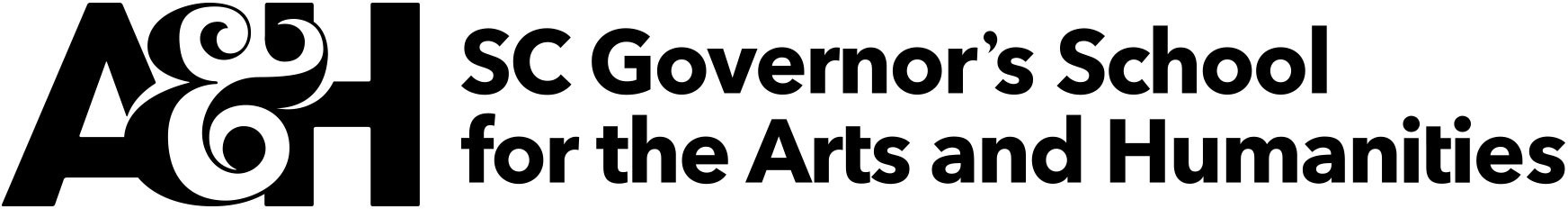 BOARD OF DIRECTORS MEETINGWednesday, December 1, 202110:00 AMIn Rehearsal Hall, B-126 on the campus of the SC Governor’s School for the Arts and Humanities15 University DriveGreenville, SC  29601Please advise Rebecca Evatt revatt@scgsah.orgof your attendance as soon as possible.